Herramientas para base de datos1.-Open System Architect:Es un software totalmente disponible a Windows, Mac , Linux, y Solaris.Esta herramienta permite principalmente modelados de datos, crear modelos desde cero o desde modelos existentes y todo bajo un entorno multiplataforma. Una de sus principales características es el buen orden u organización de los proyectos. El acceso a base de datos es vía ODBC y no trabaja duro en el entorno de Java.2.-MySQL Workbench:Primero lo primero es un software libre disponible para Windows Mac OS X y Linux. La herramienta dispone de una versión comercial la cual dispone de una validación del modelado o la opción de ingeniaría inversa de base de datos, características no disponible en la versión gratuita Es un editor visual de base de datos MySQL que cuenta con el respaldo oficial de MySQL.Sin ninguna duda esta herramienta sirve esencialmente para su editor de diagramas; desde un lienzo puedes arrastrar elementos desde un catálogo.3.- PhpMyAdmin:Si buscamos crear y manejar base de datos de forma local desde un disco duro, esta herramienta es la necesaria para un trabajo asi.Con la utilidad se puede crear, gestionar y eliminar bases de datos, tablas y campos. También podríamos ejecutar secuencias de comandos SQL.4.- Dreamcoder for MySQL:Esta herramienta tiene diferentes módulos y utilidades para administrar y desarrollar en MYSQL, evitaríamos más de una aplicación para trabajar en base de datos.Esta herramienta te permite editar, duplicar, exportar y borrar objetos, compilar y ejecutar procedimientos almacenados, exportar e importar datos, generar reportes, monitorear la actividad de la base de datos, sincronizar la base de datos, construir y ejecutar consultas, formatear código, manipular blob, crear usuarios y ejecutar scripts.Demasiado sencillo y con opciones totalmente avanzadas.5.- Druid (The Database Manager)Druid es un software libre con la cual podrás generar un scripts SQL o documentos en PDF, XHTML y DocBook entre otros Esta aplicación te permite crear base de datos de forma gráfica y con una gran capacidad de documentación. Generando documentación tipo java de una base de datos con los diagramas E-R y sus tablas de forma muy detallada.Con Druid podrás realizar diagramas temáticos y aparte de todo documentar una base de datos existente vía ingeniería inversa.La herramienta carece de una interfaz intuitiva y de  opciones gráficas. 6.-Toad:Es una herramienta popular de prueba de base de datos con muchos probadores y desarrolladores, ofrece varias versiones que funcionan en casi cualquier plataforma de base de datos. Toad suele tener flujos de trabajo intuitivos, características integradas que son fáciles de usar y devolver los resultados más precisos. Todavía se basa en consultas SQL y ofrece la herramienta de editor de consultas estándar.7.- DbVisualizer:Esta herramienta ofrece muchas características a modo de ventanas en auto completar, formato y un generador de consultas GUI. También ofrece una función de línea de comandos. Las ventanas de DBVisualizer se pueden mover y desplegar una al lado de la otra. Los entusiastas de las hojas de cálculo tienden a amar DbVisualizer. Los resultados mostrados de la base de datos se pueden marcar, formatear y personalizar. Los resultados de consultas se pueden ver en formato de texto o gráficas.8.- SQLite:Una herramienta GUI visual. Es una opción de código abierto que muchos probadores prefieren para crear, diseñar y ejecutar consultas SQL. Como con la mayoría de las herramientas, hace mucho más de lo necesario para las pruebas de base de datos. También está basado en hojas de cálculo e incluye asistentes y otras características GUI.9.- SQL Developer de Oracle.Es una herramienta gratuita que es útil como herramienta de prueba de base de datos para las bases de datos de Oracle en la nube o en las instalacionesLa herramienta hace más de lo que un probador necesita, pero dependiendo de la complejidad de las necesidades de pruebas, es fácil de usar y viene con una gran cantidad de ayuda y recursos en línea. SQL Developer ofrece un editor de consultas y la posibilidad de guardar las consultas SQL o crear consultas personalizadas.10.-SQL SERVER 2014:SQL Server 2014 es una herramienta de base de datos integrada en Visual Studio. Si el equipo de desarrollo utiliza Visual Studio, el equipo de pruebas podría utilizar SQL Server para sus necesidades de pruebas de base de datos. No sería necesaria otra herramienta y no habría problemas de costos o de integración.SQL SERVER hace de lo que un equipo de prueba necesitará. Sin embargo, es fácil de usar y funciona en las bases de datos en la nube y en las instalaciones. Tiene una ventana de editor de consultas que permite a un probador utilizar consultas SQL guardadas o crear consultas personalizadas según sea necesario.Es sorprendentemente más fácil de utilizar que muchos de las herramientas pasadas.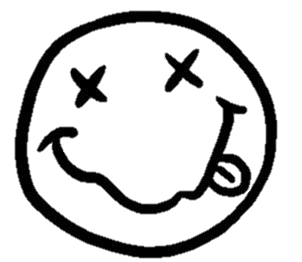 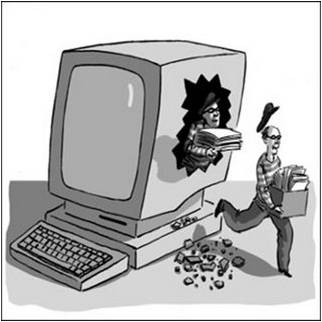 